Visitation Guidelines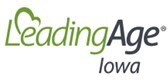 [Enter Provider Name] is currently in an area with low, moderate or substantial community transmission.Core Infection Prevention and Control Principles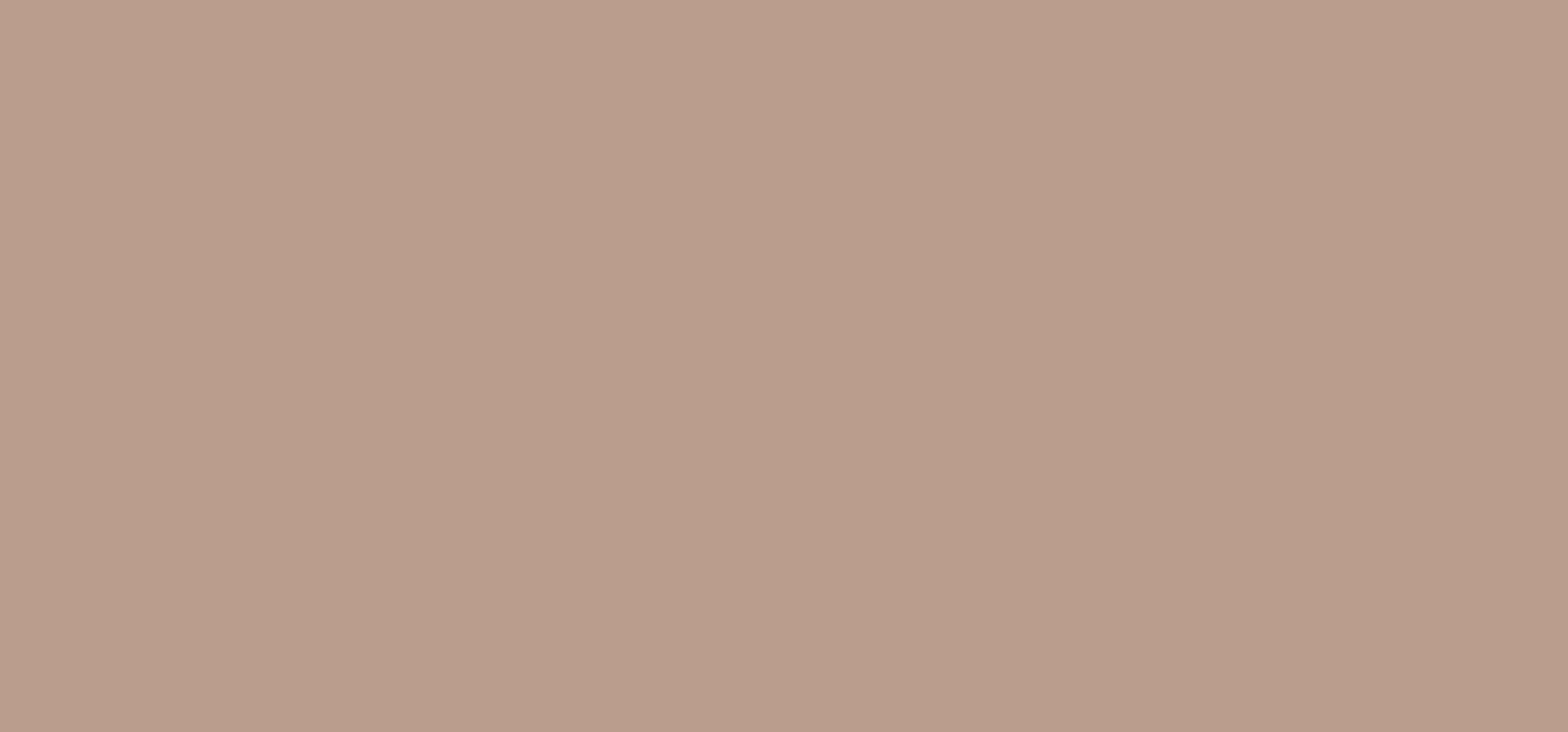 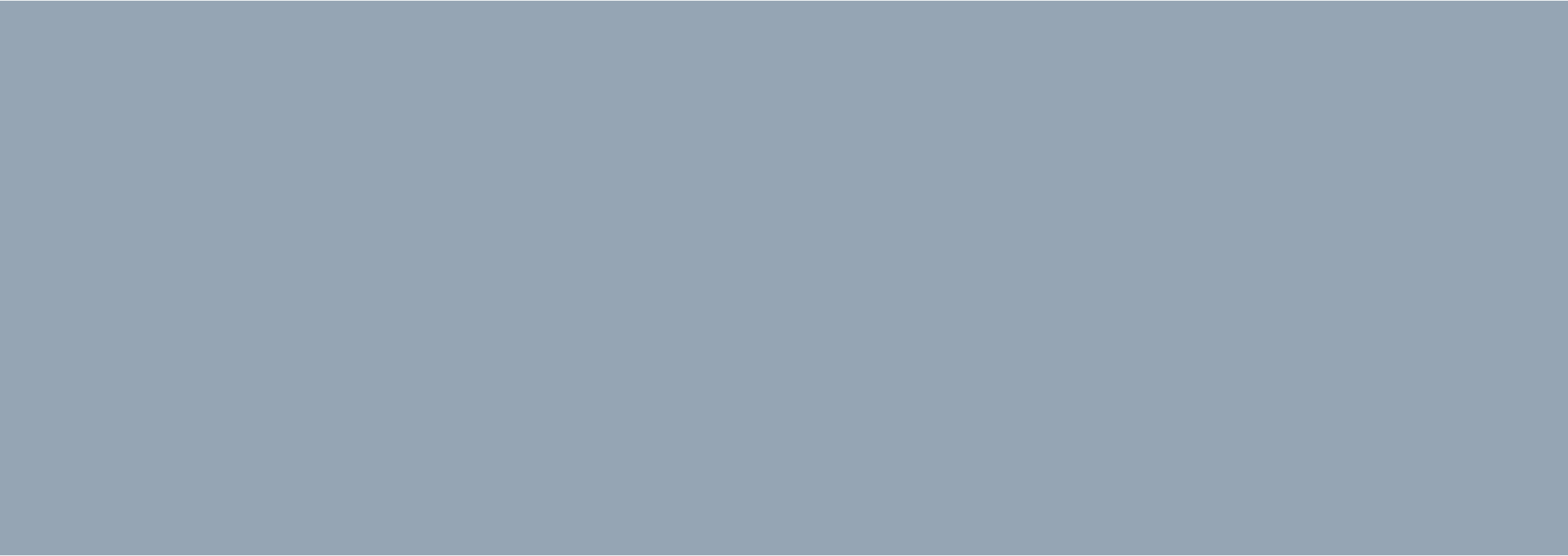 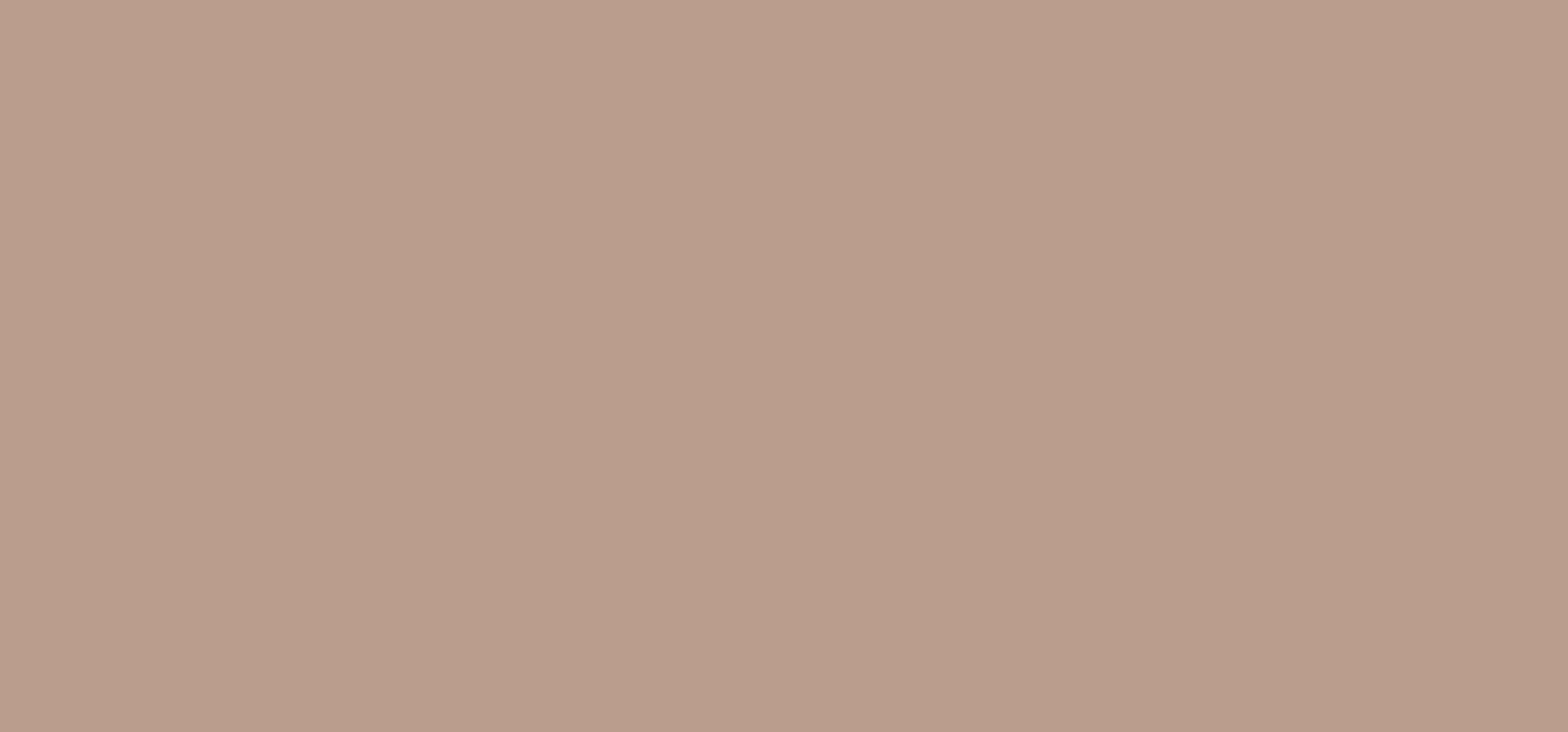 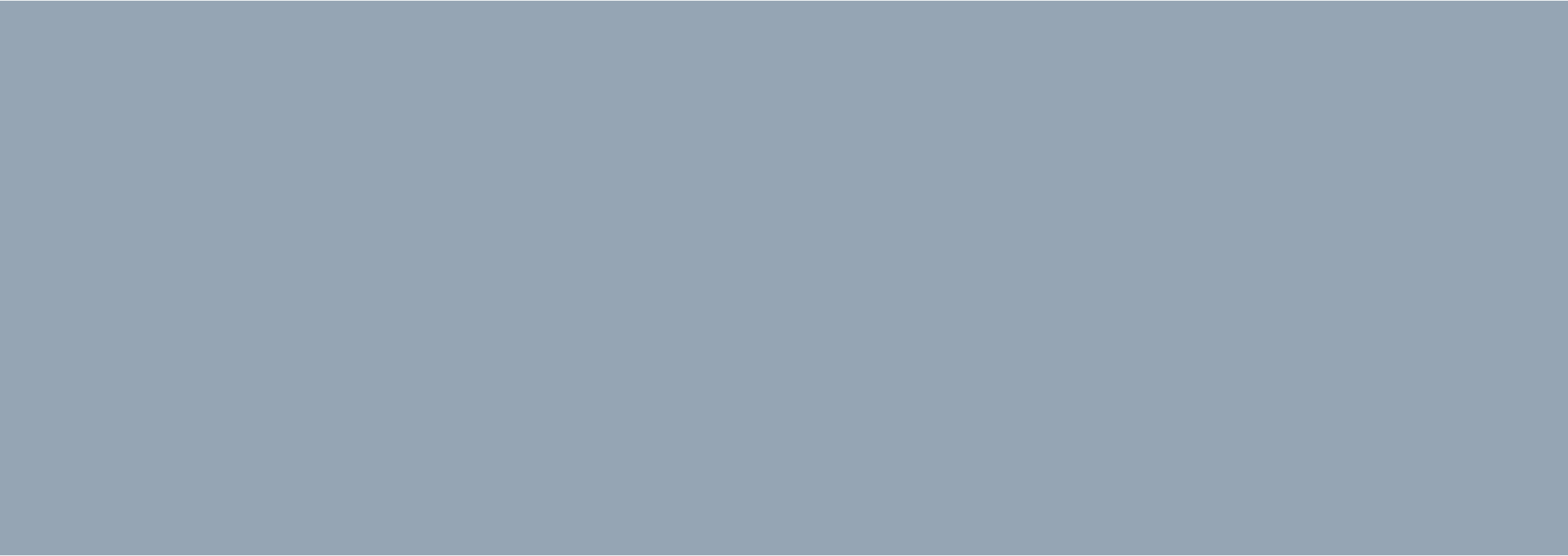 Visitors who have tested positive for COVID-19 must meet healthcare criteria for discontinuing isolation. If you’ve tested positive for COVID-19 in the last 10-days, please defer any non-urgent visits until after you’ve met healthcare criteria. We can assist with virtual visits in the interim. Please contact us at [Enter ContactInformation] to schedule a virtual visit.If you’ve been in close contact (within 6 feet for 15 or more minutes in a 24 hour period) with someone whohad COVID-19 in the last 10-days, you can still visit if:You wear a face covering or mask throughout your visit at [Enter Provider Name].You don’t visit any residents or units that residents reside in who are moderately to severely immunocom- promised.It is imperative that you utilize good hand hygiene with the use of alcohol-based hand rub before, during and after your visit.Face coverings or masks are not required unless you have been in close contact (as defined above) with someone who had COVID-19 in the last 10 days.Residents/Tenants in IsolationIf you’re visiting a resident/tenant who is in isolation, there are increased risks associated with your visit, including risk of infection transmission.If possible, defer your visit until the resident/tenant has been discontinued from isolation.Staff will provide you with instructions for Personal Protective Equipment to wear during your visit.Ensure that you complete hand-hygiene with alcohol-based hand rub before, during and after your visit.If possible, physically distance during your visit.You may only visit the resident in the resident’s room and limit your presence in any other location in thebuilding.If you have any questions or concerns, please ask the staff on duty.References:CDC. (2022. Sept, 23). Interim Infection Prevention and Control Recommendations for Healthcare Personnel During the Coronavirus Disease 2019 (COVID-19) Pandemic. https:www.cdc.gov.coronavirus/2019-ncov/hcp/infection-control-recommendations.htmlCMS. (2022. Sept, 23). Nursing Home Visitation—COVID-19 (Revised). https://www.cms.gov/files/document/qso-20-39-nh-revised.pdf